SEC Form 4FORM 4Check this box if no longer subject to Section 16. Form 4 or Form 5 obligations may continue. See Instruction 1(b).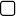 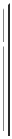 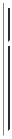 or Section 30(h) of the Investment Company Act of 1940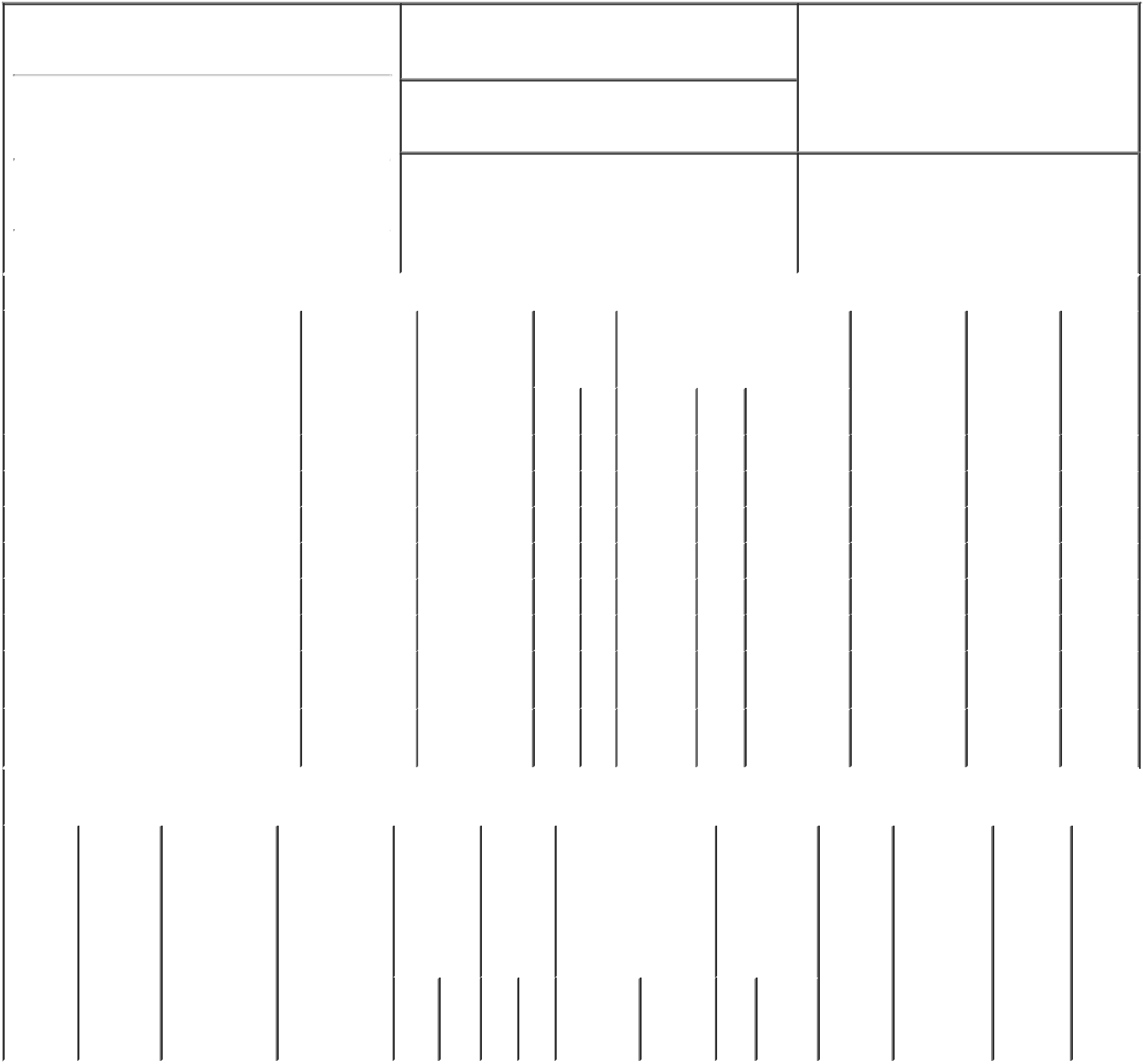 1. Name and Address of Reporting Person*Mansueto Joseph D(Last)	(First)	(Middle)22 W. WASHINGTON2. Issuer Name and Ticker or Trading SymbolMorningstar, Inc. [ MORN ]3. Date of Earliest Transaction (Month/Day/Year)03/21/2023Relationship of Reporting Person(s) to Issuer (Check all applicable)Executive Chairman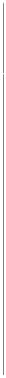 Explanation of Responses:The sales reported on this Form 4 were effected pursuant to a Rule 10b5-1 trading plan adopted by the reporting person on August 31, 2022.The transaction was executed in multiple trades at prices ranging from $183.1100 to $184.0000. The price reported above reflects the weighted average sale price. The reporting person hereby undertakes to provide upon request to the SEC staff, Morningstar or a shareholder of Morningstar full information regarding the number of shares and prices at which the transaction was effected.The transaction was executed in multiple trades at prices ranging from $184.6600 to $185.6000. The price reported above reflects the weighted average sale price. The reporting person hereby undertakes to provide upon request to the SEC staff, Morningstar or a shareholder of Morningstar full information regarding the number of shares and prices at which the transaction was effected.The transaction was executed in multiple trades at prices ranging from $185.7700 to $186.5400. The price reported above reflects the weighted average sale price. The reporting person hereby undertakes to provide upon request to the SEC staff, Morningstar or a shareholder of Morningstar full information regarding the number of shares and prices at which the transaction was effected.The transaction was executed in multiple trades at prices ranging from $186.8600 to $187.8500. The price reported above reflects the weighted average sale price. The reporting person hereby undertakes to provide upon request to the SEC staff, Morningstar or a shareholder of Morningstar full information regarding the number of shares and prices at which the transaction was effected.The transaction was executed in multiple trades at prices ranging from $187.8600 to $188.7600. The price reported above reflects the weighted average sale price. The reporting person hereby undertakes to provide upon request to the SEC staff, Morningstar or a shareholder of Morningstar full information regarding the number of shares and prices at which the transaction was effected.The transaction was executed in multiple trades at prices ranging from $188.9500 to $189.1200. The price reported above reflects the weighted average sale price. The reporting person hereby undertakes to provide upon request to the SEC staff, Morningstar or a shareholder of Morningstar full information regarding the number of shares and prices at which the transaction was effected.The shares are held in grantor retained annuity trusts for the benefit of the reporting person and his children. The reporting person serves as trustee of the grantor retained annuity trusts.The shares are held in trusts for the benefit of the reporting person's children. The reporting person's spouse is trustee of the trusts./s/ Leah Trzcinski, by power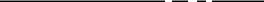 of attorney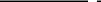 ** Signature of Reporting PersonReminder: Report on a separate line for each class of securities beneficially owned directly or indirectly.* If the form is filed by more than one reporting person, see Instruction 4 (b)(v).Intentional misstatements or omissions of facts constitute Federal Criminal Violations See 18 U.S.C. 1001 and 15 U.S.C. 78ff(a). Note: File three copies of this Form, one of which must be manually signed. If space is insufficient, see Instruction 6 for procedure.03/23/2023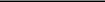 DatePersons who respond to the collection of information contained in this form are not required to respond unless the form displays a currently valid OMB Number.UNITED STATES SECURITIES AND EXCHANGE COMMISSIONWashington, D.C. 20549Washington, D.C. 20549OMB APPROVALOMB APPROVALOMB APPROVALOMB APPROVALOMB APPROVALOMB APPROVALSTATEMENT OF CHANGES IN BENEFICIAL OWNERSHIPSTATEMENT OF CHANGES IN BENEFICIAL OWNERSHIPOMB Number:3235-0287STATEMENT OF CHANGES IN BENEFICIAL OWNERSHIPEstimated average burdenEstimated average burdenEstimated average burdenEstimated average burdenEstimated average burdenEstimated average burdenFiled pursuant to Section 16(a) of the Securities Exchange Act of 1934hours per response:0.5Filed pursuant to Section 16(a) of the Securities Exchange Act of 1934Filed pursuant to Section 16(a) of the Securities Exchange Act of 1934XDirectorX   10% OwnerXOfficer (give titleOther (specifyXbelow)below)below)below)4. If Amendment, Date of Original Filed (Month/Day/Year)4. If Amendment, Date of Original Filed (Month/Day/Year)4. If Amendment, Date of Original Filed (Month/Day/Year)4. If Amendment, Date of Original Filed (Month/Day/Year)4. If Amendment, Date of Original Filed (Month/Day/Year)4. If Amendment, Date of Original Filed (Month/Day/Year)4. If Amendment, Date of Original Filed (Month/Day/Year)6. Individual or Joint/Group Filing (Check Applicable6. Individual or Joint/Group Filing (Check Applicable6. Individual or Joint/Group Filing (Check Applicable6. Individual or Joint/Group Filing (Check Applicable6. Individual or Joint/Group Filing (Check Applicable6. Individual or Joint/Group Filing (Check Applicable6. Individual or Joint/Group Filing (Check Applicable6. Individual or Joint/Group Filing (Check Applicable(Street)(Street)4. If Amendment, Date of Original Filed (Month/Day/Year)4. If Amendment, Date of Original Filed (Month/Day/Year)4. If Amendment, Date of Original Filed (Month/Day/Year)4. If Amendment, Date of Original Filed (Month/Day/Year)4. If Amendment, Date of Original Filed (Month/Day/Year)4. If Amendment, Date of Original Filed (Month/Day/Year)4. If Amendment, Date of Original Filed (Month/Day/Year)6. Individual or Joint/Group Filing (Check Applicable6. Individual or Joint/Group Filing (Check Applicable6. Individual or Joint/Group Filing (Check Applicable6. Individual or Joint/Group Filing (Check Applicable6. Individual or Joint/Group Filing (Check Applicable6. Individual or Joint/Group Filing (Check Applicable6. Individual or Joint/Group Filing (Check Applicable6. Individual or Joint/Group Filing (Check Applicable(Street)(Street)Line)Line)CHICAGOCHICAGOIL60602X   Form filed by One Reporting PersonX   Form filed by One Reporting PersonX   Form filed by One Reporting PersonX   Form filed by One Reporting PersonX   Form filed by One Reporting PersonX   Form filed by One Reporting PersonX   Form filed by One Reporting PersonForm filed by More than One ReportingForm filed by More than One ReportingForm filed by More than One ReportingForm filed by More than One ReportingForm filed by More than One ReportingForm filed by More than One ReportingForm filed by More than One ReportingForm filed by More than One ReportingForm filed by More than One ReportingForm filed by More than One ReportingForm filed by More than One ReportingForm filed by More than One Reporting(City)(State)(State)(Zip)(Zip)(Zip)PersonPerson(City)(State)(State)(Zip)(Zip)(Zip)Table I - Non-Derivative Securities Acquired, Disposed of, or Beneficially OwnedTable I - Non-Derivative Securities Acquired, Disposed of, or Beneficially OwnedTable I - Non-Derivative Securities Acquired, Disposed of, or Beneficially OwnedTable I - Non-Derivative Securities Acquired, Disposed of, or Beneficially OwnedTable I - Non-Derivative Securities Acquired, Disposed of, or Beneficially OwnedTable I - Non-Derivative Securities Acquired, Disposed of, or Beneficially OwnedTable I - Non-Derivative Securities Acquired, Disposed of, or Beneficially OwnedTable I - Non-Derivative Securities Acquired, Disposed of, or Beneficially OwnedTable I - Non-Derivative Securities Acquired, Disposed of, or Beneficially OwnedTable I - Non-Derivative Securities Acquired, Disposed of, or Beneficially OwnedTable I - Non-Derivative Securities Acquired, Disposed of, or Beneficially OwnedTable I - Non-Derivative Securities Acquired, Disposed of, or Beneficially OwnedTable I - Non-Derivative Securities Acquired, Disposed of, or Beneficially OwnedTable I - Non-Derivative Securities Acquired, Disposed of, or Beneficially OwnedTable I - Non-Derivative Securities Acquired, Disposed of, or Beneficially Owned1. Title of Security (Instr. 3)1. Title of Security (Instr. 3)1. Title of Security (Instr. 3)1. Title of Security (Instr. 3)1. Title of Security (Instr. 3)2. Transaction2. Transaction2. Transaction2A. Deemed2A. Deemed3.4. Securities Acquired (A) or4. Securities Acquired (A) or4. Securities Acquired (A) or5. Amount of5. Amount of6. Ownership7. Nature7. Nature7. NatureDateDateDateExecution Date,Execution Date,TransactionTransactionDisposed Of (D) (Instr. 3, 4 and 5)Disposed Of (D) (Instr. 3, 4 and 5)Disposed Of (D) (Instr. 3, 4 and 5)Disposed Of (D) (Instr. 3, 4 and 5)Disposed Of (D) (Instr. 3, 4 and 5)SecuritiesSecuritiesForm: Directof Indirectof Indirectof Indirect(Month/Day/Year)  if any(Month/Day/Year)  if any(Month/Day/Year)  if any(Month/Day/Year)  if anyCode (Instr.Code (Instr.BeneficiallyBeneficially(D) orBeneficialBeneficialBeneficial(Month/Day/Year)(Month/Day/Year)8)OwnedIndirect (I)OwnershipOwnershipOwnershipFollowingFollowing(Instr. 4)(Instr. 4)(Instr. 4)(Instr. 4)(A) orReportedReportedCode  VCode  VAmount(A) orPriceTransaction(s)Transaction(s)(D)(Instr. 3 and 4)(Instr. 3 and 4)Common StockCommon StockCommon Stock03/21/202303/21/202303/21/2023S(1)S(1)227D$183.5968(2)$183.5968(2)$183.5968(2)11,474,14911,474,149DCommon StockCommon StockCommon Stock03/21/202303/21/202303/21/2023S(1)S(1)586D$185.0612(3)$185.0612(3)$185.0612(3)11,473,56311,473,563DCommon StockCommon StockCommon Stock03/21/202303/21/202303/21/2023S(1)S(1)820D$186.2438(4)$186.2438(4)$186.2438(4)11,472,74311,472,743DCommon StockCommon StockCommon Stock03/21/202303/21/202303/21/2023S(1)S(1)2,157D$187.5856(5)$187.5856(5)$187.5856(5)11,470,58611,470,586DCommon StockCommon StockCommon Stock03/21/202303/21/202303/21/2023S(1)S(1)2,171D$188.1247(6)$188.1247(6)$188.1247(6)11,468,41511,468,415DCommon StockCommon StockCommon Stock03/21/202303/21/202303/21/2023S(1)S(1)190D$189.0116(7)$189.0116(7)$189.0116(7)11,468,22511,468,225DCommon StockCommon StockCommon Stock4,798,9754,798,975IByByByCommon StockCommon StockCommon Stock4,798,9754,798,975ITrust(8)Trust(8)Common StockCommon StockCommon Stock150,000150,000IByByByCommon StockCommon StockCommon Stock150,000150,000ITrust(9)Trust(9)Trust(9)Trust(9)Trust(9)Trust(9)Table II - Derivative Securities Acquired, Disposed of, or Beneficially OwnedTable II - Derivative Securities Acquired, Disposed of, or Beneficially OwnedTable II - Derivative Securities Acquired, Disposed of, or Beneficially OwnedTable II - Derivative Securities Acquired, Disposed of, or Beneficially OwnedTable II - Derivative Securities Acquired, Disposed of, or Beneficially OwnedTable II - Derivative Securities Acquired, Disposed of, or Beneficially OwnedTable II - Derivative Securities Acquired, Disposed of, or Beneficially OwnedTable II - Derivative Securities Acquired, Disposed of, or Beneficially OwnedTable II - Derivative Securities Acquired, Disposed of, or Beneficially OwnedTable II - Derivative Securities Acquired, Disposed of, or Beneficially OwnedTable II - Derivative Securities Acquired, Disposed of, or Beneficially OwnedTable II - Derivative Securities Acquired, Disposed of, or Beneficially OwnedTable II - Derivative Securities Acquired, Disposed of, or Beneficially OwnedTable II - Derivative Securities Acquired, Disposed of, or Beneficially Owned(e.g., puts, calls, warrants, options, convertible securities)(e.g., puts, calls, warrants, options, convertible securities)(e.g., puts, calls, warrants, options, convertible securities)(e.g., puts, calls, warrants, options, convertible securities)(e.g., puts, calls, warrants, options, convertible securities)(e.g., puts, calls, warrants, options, convertible securities)(e.g., puts, calls, warrants, options, convertible securities)(e.g., puts, calls, warrants, options, convertible securities)(e.g., puts, calls, warrants, options, convertible securities)(e.g., puts, calls, warrants, options, convertible securities)(e.g., puts, calls, warrants, options, convertible securities)(e.g., puts, calls, warrants, options, convertible securities)1. Title of1. Title of2.3. Transaction3A. Deemed3A. Deemed3A. Deemed4.5. Number5. Number6. Date Exercisable and6. Date Exercisable and7. Title and7. Title and8. Price of8. Price of9. Number of    10.9. Number of    10.11. Nature11. Nature11. NatureDerivativeDerivativeConversionConversionDateExecution Date,Execution Date,Execution Date,TransactionofExpiration DateExpiration DateAmount ofAmount ofDerivativeDerivativederivativeOwnershipof Indirectof Indirectof IndirectSecuritySecurityor Exerciseor Exercise(Month/Day/Year)  if any(Month/Day/Year)  if any(Month/Day/Year)  if any(Month/Day/Year)  if anyCode (Instr.DerivativeDerivative(Month/Day/Year)(Month/Day/Year)SecuritiesSecuritiesSecuritySecuritySecuritiesForm:BeneficialBeneficialBeneficial(Instr. 3)(Instr. 3)Price of(Month/Day/Year)(Month/Day/Year)(Month/Day/Year)8)SecuritiesSecuritiesUnderlyingUnderlying(Instr. 5)(Instr. 5)BeneficiallyDirect (D)OwnershipOwnershipOwnershipDerivativeDerivativeAcquiredAcquiredDerivativeDerivativeOwnedor Indirect(Instr. 4)(Instr. 4)(Instr. 4)Security(A) orSecurity (Instr.Security (Instr.Security (Instr.Security (Instr.Following(I) (Instr. 4)DisposedDisposed3 and 4)3 and 4)Reportedof (D)Transaction(s)Transaction(s)(Instr. 3, 4(Instr. 3, 4(Instr. 4)and 5)AmountAmountAmountorNumberNumberNumberDateExpirationExpirationofCode  V(A)   (D)(A)   (D)Exercisable  DateExercisable  DateTitleShares